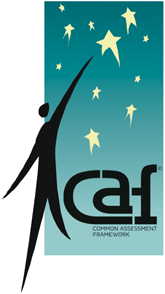 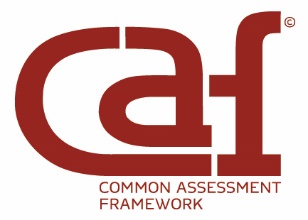 Bijdrage tot de Procedure voor Externe Feedback van de CAF in de Belgische overheidIn 2009 hebben de directeurs-generaal van het European Public Administration Network (EUPAN) de Procedure voor Externe Feedback (PEF) officieel goedgekeurd om de 'Effectieve CAF-gebruiker (ECU)' te erkennen voor de toekenning van het CAF-label (december 2009, Stockholm).Voor de toekenning van het label is de actieve deelname van  actoren van de externe feedback (EFAQ) vereist. Zij bezoeken de kandidaat-organisaties en stellen een verslag op met een aanbeveling om het label wel of niet toe te kennen. BEPAN (Belgian Public Administrative Network), is een netwerk voor kwaliteit met vertegenwoordigers van de federale en gefedereerde entiteiten. Ze hebben een federale, gewestelijke en gemeenschappelijke coördinator aangeduid om de toekenning van het CAF-label te beheren. Bijna 50 EFAQ ambtenaren van verschillende federale en gefedereerde overheidsorganisaties, zijn opgeleid om deze functie in de Belgische openbare kandidaat-organisaties uit te oefenen en daarbij rekening te houden met de taalvereisten. Een procedure voor externe feedback neemt 4 tot 5 dagen in beslag waarvan één dag bezoek door een EFAC. Het is een uitwisseling van diensten tussen overheidsorganisaties ten bate van alle betrokken deelnemers en organisaties en dat zonder extra kosten (benchlearning).Het is belangrijk dat de hiërarchie deze aanpak goedkeurt en medewerkers beschikbaar stelt (voor een beperkt aantal dagen) voor een geslaagde toekenning van het CAF-label.Bewijs van engagementHierbij zal ik VOORNAAM NAAM, FUNCTIE TITEL mijnheer/mevrouw VOORNAAM NAAM, extern feedback evaluator, op aanvraag van de gewestelijke/gemeenschappelijke/federale coördinator voor een maximum van 2 procedures voor externe feedback (PEF) per jaar vrijmaken.DATUMHANDTEKENING VAN DE VERANTWOORDELIJK